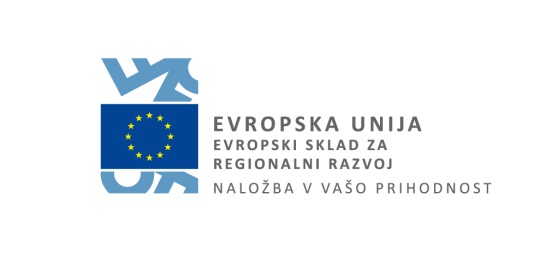 Številka: 67136-0002/2016-16Dokument identifikacije investicijskega projektaINVESTICIJA: SPODBUJANJE TRAJNOSTNE MOBILNOSTI IN URBANA UREDITEV MEŽIŠKE DOLINEKratki naziv: Urbana ureditev MdPostavitev avtomatiziranega sistema za izposojo kolesVsebina je v skladu z 11. členom  Uredbe o enotni metodologiji za pripravo in obravnavo investicijske dokumentacije na področju javnih financ (Uradni list RS, št. 60/06, 54/10 in 27/16)V OKVIRU PROJEKTA»Lokalni razvoj, ki ga vodi skupnost« (CLLD) v okviru Evropskega sklada za regionalni razvoj (ESRR)«                                                                                           Župan:			dr. Matija TASIČ	Prevalje, 19. september 2016                                                                  PODPISI ODGOVORNIH OSEBSlika 1: Koroška in oddaljenost od večjih mest	13Slika 2: Lokacija občine Prevalje v Koroški regiji	14Slika 3: Lokacija polnilne postaje za kolesa pri Družbenem domu	22Slika 4: Izgled koles in polnilne postaje (slika je simbolična)	22Kazalo kratic definicije »diskontiranje« je postopek za pretvarjanje prihodnjih denarnih vrednosti v primerljivo sedanjo vrednost s pomočjo diskontne stopnje; »diskontna stopnja« je letna odstotna mera, po kateri se sedanja vrednost denarne enote v naslednjih letih zmanjšuje s časom. Izraža ovrednotenje prihodnjih stroškov in koristi v primerjavi s sedanjimi; »finančna analiza« je analiza prejemkov in izdatkov, ki omogoča natančnejše napovedovanje, ali bodo prejemki zadostovali za pokrivanje prihodnjih izdatkov. Omogoča, da: a) preverjamo in zagotovimo uravnoteženje denarnih tokov (zagotovimo finančno pokritost izdatkov z viri), b) izračunamo kazalnike finančnih učinkov investicijskega projekta; »investicije« so naložbe v povečanje in ohranjanje premoženja države, lokalnih skupnosti in drugih vlagateljev v obliki zemljišč, objektov, opreme in naprav ter drugega opredmetenega in neopredmetenega premoženja, vključno naložbe v izobraževanje in usposabljanje, razvoj novih tehnologij, izboljšanje kakovosti življenja in druge naložbe, ki bodo prinesle koristi v prihodnosti »investitor ali soinvestitor« je pravna oseba, ki je opredeljena v investicijski dokumentaciji in po dokončanju projekta praviloma prevzame premoženje v lastništvo in/ali upravljanje ter vzdrževanje »ocena vrednosti projekta« so investicijski stroški z upoštevanjem davka na dodano vrednost in drugi izdatki, ki jih pri načrtovanju ocenimo na podlagi predračunov in drugih predpisanih strokovnih ocen ter analiz; vsebuje upravičene stroške in vse preostale stroške oziroma izdatke, potrebne za izvedbo projekta; »stalne cene« so enotni imenovalec vseh vrednostnih izrazov. Praviloma so to cene, ki veljajo takrat, ko se izdeluje investicijska dokumentacija. Stalne cene lahko vključujejo tudi pričakovane strukturne spremembe (na primer spremembo razmerja med ponudbo in povpraševanjem), ki se preverjajo v analizi občutljivosti; »tekoče cene« so cene, kakršne pričakujemo med izvajanjem investicije in vključujejo učinke splošne rasti cen (inflacije); pri analizi delno realiziranih investicij so tekoče cene dejansko realizirane cene investicije na podlagi situacij oziroma obračunov del in drugih računov; »upravičeni stroški« so tisti del stroškov, ki so osnova za izračun (so)financerskega deleža udeležbe javnih sredstev v projektu ali programu; »začetek izvedbe« je določen z dnem podpisa sklepa o začetku postopka javnega naročila za izbor izvajalca oziroma izvajalcev investicijskega projekta.«. NAVEDBA INVESTITORJA, IZDELOVALCA DOKUMENTACIJE In UPRAVLJALCA TER STROKOVNIH DELAVCEV IN OZIROMA SLUŽB, ODGOVORNIH ZA PRIPRAVO IN NADZOR NAD PRIPRAVO USTREZNE INVESTICIJSKE TER PROJEKTNE IN DRUGE DOKUMENTACIJE, Z ŽIGI IN PODPISI ODGOVORNIH OSEB Naslov projekta: Spodbujanje trajnostne mobilnosti in urbana ureditev Mežiške doline (kratki naziv oz. akronim: Urbana ureditev Md); v nadaljevanju: Postavitev avtomatiziranega sistema za izposojo koles (pri Družbenem domu).Predmet dokumenta je identifikacija investicije Postavitev avtomatiziranega sistema za izposojo koles pri Družbenem domu in zajema nabavo 6 koles na električni pogon, postavitev polnilne postaje, vzpostavitev sistema nadzora nad objektom ter izposojenimi kolesi.  V dokumentu identifikacije investicijskega projekta smo opredelili investicijske namere in cilje v obliki funkcionalnih zahtev, ki jih bo morala investicija izpolnjevati. Dokument identifikacije investicijskega projekta vsebuje opise tehničnih, tehnoloških ali drugih prvin predlaganih rešitev in je podlaga za odločanje o nadaljni izdelavi investicijske dokumentacije oz. investicije. OPREDELITEV INVESTITORJA Podpis odgovorne osebe investitorja: 	____________________________________Žig investitorja:				____________________________________1.2 Izdelovalec Dokumenta identifikacije investicijskega projekta in odgovorna oseba za izvajanje investicije s strani naročnika Podpis izdelovalca DIIP: 	____________________________________Žig izdelovalca:		____________________________________Podpis izdelovalca DIIP: 	____________________________________Žig izdelovalca:		____________________________________  1.3 Sofinancer  Podpis zastopnika: 	____________________________________Žig sofinancerja: 	____________________________________Naloge ministrstvaMinistrstvo za kmetijstvo, gozdarstvo in prehrano opravlja naloge na področjih kmetijstva, razvoja podeželja, prehrane, varstva rastlin, veterinarstva in zootehnike, gozdarstva, lovstva, ribištva, varnosti in kakovosti krme in hrane oziroma živil, razen prehranskih dopolnil, živil za posebne prehranske oziroma zdravstvene namene ter hrane oziroma živil v gostinski dejavnosti, institucionalnih obratih prehrane in obratih za prehrano na delu.  Vir: spletna stran MKGP, dostopno na www.mkgp.gov.si/si/delovna_podrocja/, 9.6.20161.4  Strokovna izhodišča pri pripravi dokumenta Zakon o lokalni samoupravi (Uradni list RS, št. 94/07 – uradno prečiščeno besedilo, 76/08, 79/09, 51/10, 40/12 – ZUJF in 14/15 – ZUUJFO); v 21. členu opredeljuje: Občina za zadovoljevanje potreb svojih prebivalcev opravlja zlasti naslednje naloge:pospešuje službe socialnega skrbstva, za predšolsko varstvo, osnovno varstvo otroka in družine, za socialno ogrožene, invalide in ostarele; pospešuje vzgojno izobraževalno, informacijsko dokumentacijsko, društveno in drugo dejavnost na svojem območju; pospešuje razvoj športa in rekreacije. Status Občine Prevalje (Ur. list RS 70/2015) v členu 7. določa nalogo občine, da upravlja, gradi in vzdržuje igrišča za šport in rekreacijo ter otroška igrišča. Podrobneje so naloge in pristojnosti občine opredeljene v:Uredba o enotni metodologiji za pripravo in obravnavo investicijske dokumentacije na področju javnih financ (Ur.l. RS, št. 60/2006, 54/2010 in 27/2016), Zakon o javnih financah (Uradni list RS, št. 11/11 – uradno prečiščeno besedilo, 14/13 – popr., 101/13, 55/15 – ZFisP in 96/15 – ZIPRS1617), Zakon o izvrševanju proračunov Republike Slovenije za leti 2016 in 2017 (Uradni list RS, št. 96/15 in in 46/16), Zakon o lokalni samoupravi (Uradni list RS, št. 94/07 – uradno prečiščeno besedilo, 76/08, 79/09, 51/10, 40/12 – ZUJF in 14/15 – ZUUJFO), Zakon o graditvi objektov (Uradni list RS, št. 102/04 – uradno prečiščeno besedilo, 14/05 – popr., 92/05 – ZJC-B, 93/05 – ZVMS, 111/05 – odl. US, 126/07, 108/09, 61/10 – ZRud-1, 20/11 – odl. US, 57/12, 101/13 – ZDavNepr, 110/13 in 19/15), Zakon o prostorskem načrtovanju (Uradni list RS, št. 33/07, 70/08 – ZVO-1B, 108/09, 80/10 – ZUPUDPP, 43/11 – ZKZ-C, 57/12, 57/12 – ZUPUDPP-A, (109/12), 76/14 – odl. US in 14/15 – ZUUJFO), Zakon o urejanju prostora (Uradni list RS, št. 110/02, 8/03 – popr., 58/03 – ZZK-1, 33/07 – ZPNačrt, 108/09 – ZGO-1C in 80/10 – ZUPUDPP), Zakon o javnem naročanju (ZJN-3, Uradni list RS, št. 91/2015), Statut Občine Prevalje (Uradno glasilo slovenskih občin, št. 70/15), Odlok o občinskem prostorskem načrtu Občine Prevalje (Uradno glasilo slovenskih občin, št. 36/15). 1.5  Povzetek Investicija: Postavitev avtomatiziranega sistema za izposojo koles (pri Družbenem domu)Lokacija: Občina Prevalje, naselje PrevaljeTabela 1: Viri financiranja investicije (po stalnih cenah september 2016)Ocenjena vrednost investicije: 28.548,00 EUR z DDV po stalnih cenah (september 2016);28.548,00 EUR z DDV po tekočih cenah.Časovni načrt investicije: Občina bo investicijo predvidoma realizirala spomladi (od marca do konca aprila) 2017. Predviden začetek po uspešno izvedenem postopku zbiranja ponudb in pridobitvi sklepa o sofinanciranju s strani MKGP ter podpisa pogodbe z izbranim izvajalcem. Stalne cene veljajo v času izdelave investicijske dokumentacije, to je: september 2016. Tekoče cene so enake stalnim cenam, saj bo investicija izvedena v časovnem roku krajšem od enega leta po izdelavi DIIP-a. Vsa dela so predvidena v prvi polovici leta 2017.Lokacija: Investicija bo izvedena v občini Prevalje, in sicer na območju naselja Prevalje.Lokacija avtomatiziranega sistema za izposojo el. koles: 256/4 k.o. 884 – Farna vas (pri klančini Družbenega doma)Izdelana projektna dokumentacija: NI POTREBNALokacijska informacija: NI POTREBNAPonudba: pridobljenaANALIZA STANJA Z OPISOM RAZLOGOV ZA INVESTICIJSKO NAMEROKoroška regija je del kohezijske regije Vzhodna Slovenija. S površino 1.041 km2 in 72.000 prebivalci spada med manjše slovenske regije. Predstavlja 5,1 % ozemlja in 3,5 % prebivalstva države, kar jo med slovenskimi regijami uvršča na 10. oz. 9. mesto. Na severu regija v dolžini 100 km meji z Avstrijo, na vzhodu na Podravsko ter na jugozahodu na Savinjsko regijo. Prometno je regija še vedno težko dostopna in slabo povezana s središčem države. Koroško regijo sestavlja 12 lokalnih skupnosti: Črna na Koroškem, Mežica, Prevalje, Ravne na Koroškem, Slovenj Gradec, Mislinja, Dravograd, Muta, Radlje ob Dravi, Vuzenica, Podvelka in Ribnica na Pohorju. Vir: RRP Koroška 2014-2020, dostopno na: http://www.rra-koroska.si/si/regionalni-razvoj/regionalni-razvojni-program, 14.03.016  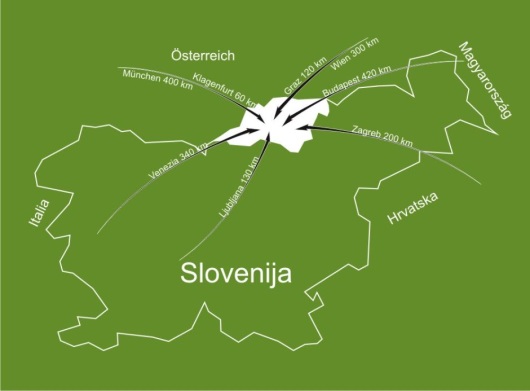 Slika 1: Koroška in oddaljenost od večjih mestVir: koroska.si, dostopno na: http://www.koroska.si/si/rdo-koroska/lega-in-prometne-informacije, 15.03.2016 Lokacija investicije – Občina PrevaljePrevalje ležijo na nadmorski višini 411m in so geografsko, kulturno in upravno središče občine. Gospodarski razvoj občine še vedno v pretežni meri temelji na industrijski proizvodnji, kjer so najmočneje zastopane predelovalne dejavnosti, sledijo trgovina, proizvodnja kovin in kovinskih izdelkov, promet in gradbeništvo.Pričela je z delovanjem 1. 1. 1999. Spada med srednje velike slovenske občine, saj meri 58.07 km2 in ima preko 6.761 prebivalcev (podatek po 1.7.2015). Kraj Prevalje se nahajajo na nadmorski višini 411 m in so geografsko, gospodarsko, kulturno ter upravno središče občine. Razsežno, gručasto in v jedru deloma strnjeno urbano naselje obdajajo Riflov hrib, Brinjeva gora, Stražišče, Dolga brda. Od tu se cepi cesta na Leše, Šentanel, Holmec. Skozi kraj teče reka Meža, vzporedno z njo regionalna cesta proti Črni in Dravogradu. Teritorij občine obsega območje 13 naselij, in sicer: Belšak, Breznica, Dolga Brda, Jamnica, Kot pri Prevaljah, Leše, Lokovica, Poljana, Prevalje, Suhi Vrh, Stražišče, Šentanel, Zagrad in 3 krajevne skupnosti (Leše, Holmec, Šentanel). 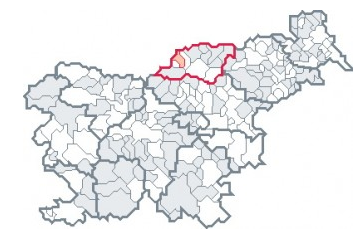 Slika 2: Lokacija občine Prevalje v Koroški regijiVir: Združenje občin Slovenije, dostopno na: http://www.zdruzenjeobcin.si/nc/o-zos/obcine-clanice/obcina/obcina-prevalje/?tx_ttcities_pi1[city_idd]=54, 15.03.2016Občina Prevalje je organizirana po Zakonu o lokalni samoupravi in je temeljna lokalna samoupravna skupnost prebivalcev naselij in mesta Prevalje, ki so povezani zaradi skupnih potreb in interesov njihovih prebivalcev. Koroška zaobjema tri doline, Dravsko, Mežiško in Mislinjsko, sestavlja pa jo 12 občin: Črna na Koroškem, Mežica, Prevalje, Ravne na Koroškem, Mislinja, Slovenj Gradec, Dravograd, Muta, Vuzenica, Radlje ob Dravi, Podvelka in Ribnica na Pohorju. V regiji so štiri Upravne enote – Slovenj Gradec, Ravne na Koroškem, Dravograd in Radlje ob Dravi. Območje regije leži v S delu Slovenije. Na V meji regija na Podravsko regijo, na JZ pa na Savinjsko regijo ter na S na Avstrijo. Meja z Avstrijo se razprostira v dolžini 100 km na severnem delu regije, deset kilometrski obmejni pas pa pokriva občine Črna na Koroškem, Mežica, Prevalje, Ravne na Koroškem, Dravograd, Muta, Vuzenica, Radlje ob Dravi in Podvelka. Koroška regija spada med manjše statistične regije in se razprostira na 1.041 km2 površine, kar predstavlja 5,1% površine države. Konec leta 2005 je živelo na območju Koroške 73.754 prebivalcev, kar predstavlja 3,7% prebivalstva celotne Slovenije, od tega 50,1% žensk. Regija je po številu prebivalstva med manjšimi regijami in se uvršča na 9. mesto med 12. slovenskimi regijami.Mežiška dolina obsega tisti slovenski alpski prostor, ki teče vzporedno z državno mejo s sosednjo Avstrijo skozi Karavanke, leži med gorama Peco in Uršljo goro in se potegne proti vrhovoma gora Olševe in Raduhe. Svojska lega in gore, ki jo obkrožajo, dajejo Mežiški dolini milo alpsko podnebje. Na klimo v dolini vpliva tudi visoka Peca, ki je do 250 dni v letu pokrita s snegom, zato so zime v dolini razmeroma mrzle, poletja pa so zmerno topla. Vse vode v dolini zbira reka Meža, gozdovi pa pokrivajo skoraj 70 odstotkov vse površine. Na vrhovih gora rastejo redke gorske rastline, v gozdovih pa živi veliko lovne divjadi.2.2 Predstavitev deležnikov 2.2.1 Predstavitev investitorja Občina Prevalje ima 83,7 km občinskih kategoriziranih cest in 109,8 km gozdnih cest. Skozi občino teče cca 6 km regionalne ceste I. reda št. 226 Holmec – Poljana - Ravne - Dravograd. Občina Prevalje namenja posebno pozornost komunalni opremljenosti in oskrbi z osnovnimi komunalnimi dobrinami. Gospodarsko javno službo izvaja Javno komunalno podjetju LOG d.o.o., Ravne na Koroškem, upravljanje stanovanj izvaja Stanovanjsko podjetje d.o.o. Ravne na Koroškem. Občina zagotavlja osnovno vzgojo in izobraževanje v Osnovni šoli Franja Goloba Prevalje s podružnicami Holmec, Leše, Šentanel, predšolsko varstvo in vzgojo pa v vrtcu Krojaček Hlaček pri Osnovni šolo Franja Goloba Prevalje. Osnovno zdravstvo izvaja Zdravstveni dom Ravne na Koroškem, Zdravstvena postaja Prevalje. Zagotovljene so preskrbovalne, bančne, poštne in druge osebne storitve. Prevalje so že od nekdaj veljale za kraj živega kulturnega dogajanja in društvenega življenja. Z novo občino so društva dobila še večjo podporo. V občini je registriranih 11 kulturnih, 11 športnih društev, 2 turistični društvi in 15 ostalih društev.Proračun občine Prevalje za leto 2016 znaša preko 11 mio EUR.Tabela 2: Občina Prevalje- osnovni podatki Vir: Koroška v številkah, mesečni statistični bilten str. 5, maj 2016 (A.L.P. Peca d.o.o.), 9.6.2016Tabela 3: Prebivalstvo občine Prevalje 2009-2016Vir: Statistični urad RS, dostopno na: http://pxweb.stat.si/pxweb/Dialog/varval.asp?ma=05C4002S&ti=&path=../Database/Dem_soc/05_prebivalstvo/10_stevilo_preb/20_05C40_prebivalstvo_obcine/&lang=2, 6.6.2016Tabela 4: Naravno gibanje prebivalstva 2014Vir: Koroška v številkah, mesečni statistični bilten str. 12, maj 2016 (A.L.P. Peca d.o.o.), 9.6.2016Tabela 5: Prebivalstvo občine Prevalje po spolu in starosti od 50 do 75 let na dan 1.1.2016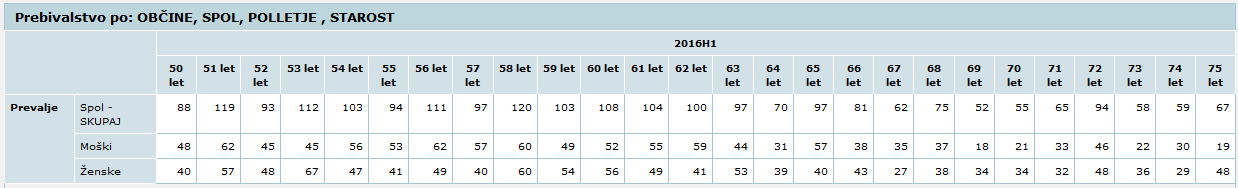 Vir: Statistični urad RS; dostopno na: http://pxweb.stat.si/pxweb/Dialog/Saveshow.asp (6.6.2016)Tabela 6: Število občanov starejših od 50 let v Občini Prevalje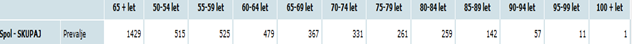 Vir: Statistični urad RS; dostopno na: http://pxweb.stat.si/pxweb/Dialog/Saveshow.asp (6.6.2016)Tabela 7: Število občanov po starostnih skupinah v odstotkih v naselju Prevalje 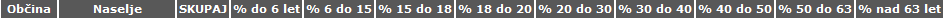 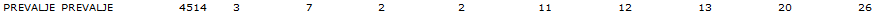 Vir: GIS; dostopno na: http://gis.iobcina.si/gisapp/Default.aspx?a=Prevalje (6.6.2016)Temeljni razlogi za investicijsko nameroNe glede na to, da je Občina Prevalje občina z velikim deležem gozda (kar je naravni filter, ki čisti ozračje) je potrebno zavedanje, da lahko vsak občan oz. najširše gledano vsak zemljan stori nekaj za planet  (in svoje zdravje), če začne  namesto avta uporabljati kolo. Ljudje smo preveč nagnjeni k temu, da tudi za kratke poti uporabljamo avte, skuterje itd. (npr. 1 km do pošte, banke, trgovine, kjer ne kupimo veliko živil itd.). Človek se niti ne zaveda, kaj lahko stori za sebe  (pozitivni vpliv na zdravje) in denarnico (nižji stroški družinskega proračuna za gorivo, popravila avta itd.),  če začne uporabljati kolo. Sistem izposoje koles bo občanom Občine Prevalje pokazal vse te prednosti, ki se jih mogoče sedaj niti ne zavedajo oz. razmišljajo o njih. V Občini Prevalje se bo z vzpostavitvijo izposojevalne postaje s priključnimi električnimi kolesi razširila možnost izbire prevoza. Izposojevalna postaja za kolesa je inovativen in uporabnikom prijazen, enostaven način prevoza. Prevoz s kolesom iz centra na  obrobje občine bo brezplačen.Z vzpostavitvijo polnilne postaje in z možnostjo inovativne izposoje koles se bo spodbudila uporaba čistih in energetsko učinkovitih koles ter čistih transportnih sistemov.2.4 	Utemeljenost investicijeZ nabavo in postavitvijo 6-ih električnih koles na območju naselja Prevalje bo občina poskrbela za inovatino ter modern logistično infrastrukturo, ki bo zagotavljala pozitivni vpliv na okolje (zmanjšanje izpustov Co2) ter spodbujanje uporabe koles na manjših razdaljah.Povzetek Iz vsega omenjenega jasno izhaja, da je za zagotovitev inovativnega načina transporta domačinov in turistov, potrebno iti v investicijo nabave električnih koles in postavitve polnilne postaje pri Družbenemu domu v naselju Prevalje v Občini Prevalje.OPREDELITEV RAZVOJNIH MOŽNOSTI IN CILJEV INVESTICIJE TER PREVERITEV USKLAJENOSTI Z RAZVOJNIMI STRATEGIJAMI IN POLITIKAMI3.1 	Opredelitev razvojnih možnosti in ciljev investicijePredmet dokumenta je identifikacija investicije v Postavitev avtomatiziranega sistema za izposojo koles pri Družbenem domu in zajema nabavo 6 koles na električni pogon, postavitev polnilne postaje, vzpostavitev sistema nadzora nad objektom ter izposojenimi kolesi.  Predvidena investicija je sestavni del Načrta razvojnih programov Občine Prevalje 2016-2019.Posredno bo izvedba investicije dosegla tudi sledeče cilje:izboljšanje kakovosti življenja prebivalcev,krepitev pozitivnega odnosa in ravnanja z okoljem,ustvariti dober zgled za Občine Mežiške doline, domačinom ter turistom pokazati alternativne in inovativne vire transporta, prepoznavnost občine Prevalje kot naravi prijazne občine. Preveritev usklajenosti z razvojnimi strategijami in politikamiProjekt upošteva družbene, gospodarske in okoljske dejavnike v prostoru, ki ga skladni s strokovnimi podlagami v novi finančni perspektivi 2014 do 2020.Usklajenost projekta z nacionalnimi izhodišči: Partnerski sporazum med Slovenijo in Evropsko komisijo za obdobje 2014-2020, potrjen 30.10.2014- podpoglavje 3.1.1 Izvajanje lokalnega razvoja, ki ga vodi skupnost. Operativni program za izvajanje kohezijske politike 2014-2020:Pristop CLLD je vključen v tematski cilj 09: Socialna vključenost in zmanjševanje revščine, 2.9.7 Vlaganje v okviru strategije lokalnega razvoja, ki ga vodi skupnost. Program razvoja podeželja 2014-2020 je vključen v ukrep M19- Podpora za lokalni razvoj v okviru pristopa LEADER. Usklajenost  projekta  z regionalnimi izhodišči Vsebinsko izhodišče je tudi Regionalni razvojni program za Koroško razvojno regijo 2014-2020.Regionalni razvojni program za Koroško razvojno regijo 2014-2020 je temeljni programski dokument na regionalni ravni, ki opredeljuje in določuje razvojne prednosti razvojne regije Koroška.Razvojna prioriteta 2: Kakovost življenja in dostopnost regije Pod točko 6.2.1 Investicijsko področje 2.1: Varovanje okolja in upravljanje s prostoromCilj: Izboljšanje kakovosti življenja prebivalk in prebivalcev Koroške s celovitejšimi ukrepi varovanja okolja, izboljšanja dostopnosti in upravljanja s prostorom in viri ter z razvojem zdrave, ustvarjalne in vključujoče skupnosti.Namen investicijskega področja je varovanje okolja, izboljšanje kakovosti bivanja in odgovorno upravljanje s prostorom:izboljšati dostopnost v regiji in navzven ter zagotavljati pogoje za rabo trajnostnih oblik mobilnosti z namenom izboljšanja kakovosti bivanja ter varovanja okoljazagotavljanje ustreznih vodnih virov, potrebne infrastrukture ter obvladovanja tokov odpadnih voda in odpadkovpovečati zanesljivost oskrbe z energijo in energetskimi storitvami z učinkovitejšo rabo energije ter večanjem deleža obnovljivih virov energijeizboljšati pogoje bivanja in delovanja na ogroženih območjih in sanacija ter revitalizacija degradiranih območijcelovito načrtovanje in upravljanje prostora ter zagotavljanje trajnostnega razvoja na varovanih in drugih območjihcelovitejše ter bolj trajnostno načrtovanje in upravljanje s prostorom.PRIMERJAVA VARIANT »BREZ« INVESTICIJE IN »Z« INVESTICIJO IN IZBOR OPTIMALNE VARIANTEVarianta »brez« investicije – ničelna variantaZ ne-izvedbo investicije ni možno doseči zastavljenih ciljev. To pomeni, da v naselju Prevalje ne bo urejene polnilne za električna kolesa dostopne vsakomur (z uporabniško kartico), prav tako se ne bo izboljšala kakovost ter telesna aktivnost življenja prebivalcev.Varianta »z« investicijo – varianta 1Varianta z investicijo predvideva nabavo koles in postavitev polnilne postaje, s čemer bo domačinom in turistom omogočen inovativen, modern sistem prevoza na krajše relacije, kar bo pripomoglo tudi h telesni aktivnosti ter zmanjšanju negativnega vpliva na okolje. S tem se bo izboljšala kakovost življenja prebivalcev.Primerjava variant »brez« in »z« in izbor optimalne variantePrimerjava variante »brez« s predlagano varianto »z« investicijo nedvomno kaže, da je doseganje zastavljenih ciljev možno edino z investicijo.OPREDELITEV VRSTE INVESTICIJE in OCENA INVESTICIJSKIH STROŠKOVOpredelitev investicijeInvesticija zajema nabavo 6-ih električnih koles, postavitev polnilne postaje, vzpostavitev sistema nadzora nad objektom ter izposojenimi kolesi v naselju Prevalje na parceli št. 256/4 k.o. 884 - Farna vas. Lastnik območja, kjer se  postavila polnilna postaja je Občina Prevalje. Gre za naložbo oz. izvedbo v enostaven objekt.5.2 Ocenjena vrednost investicijeOcenjena vrednost investicije temelji na podlagi ponudbe podjetja, ki se ukvarja z dobavo el.koles in vzpostatvijo sistama za izposojo.  Gradbena dela (izdelava temeljev in zaključni asfaltni sloj) s pripadajočimi oznakami  6 stojal iz konstrukcijskega jekla (1 postaja, 6 stojal) - Stojala zajemajo stebričke z elektroniko   za zaklepanje, identifikacijo koles, identifikacijo oseb in talna vodila za kolesa, polnjenje   električnih koles, vroče pocinkano po SIST EN ISO 1461.  Montaža na ustrezni lokaciji z vsem potrebnim drobnim materialom, priključitev sistema  6 koles z vgrajenim akumulatorjem (zadnje kolo), enobarvni RAL po želji naročnika  Video nadzorni sistem točke s fiksno IP kamero  WiFi povezava točke do nadzornega informacijskega sistema  300 uporabniških kartic s potiskom po oblikovanju naročnika  Konfiguracija omrežja, priključitev postaje na obstoječ strežnik, vključitev točke v informacijski   sistem. Stalne cene: veljajo v času izdelave investicijske dokumentacije, to je: september 2016Neupravičen strošek sofinanciranja iz javnega razpisa: davek na dodano vrednost (DDV) = 22%, ki ga v celoti plača investitor.Tabela 8: Vrednosti investicije po stalnih cenah, september 2016Skupna ocenjena vrednost investicije po stalnih cenah znaša:brez DDV-ja:  	23.400,00 EURz DDV-jem: 	28.548,00 EURPreglednica ocen stroškov glavnih sestavnih delov predvidene investicije po tekočih cenah (v EUR)Tekoče cene: Ocena investicijskih vlaganj po tekočih cenah je izdelana na naslednjih osnovah: fizični terminski plan montaže in dinamika vlaganj;Tabela 9: Vrednosti investicije po tekočih cenah, september 2016Skupna ocenjena vrednost investicije po tekočih cenah znaša:brez DDV-ja:  23.400,00 EURz DDV-jem: 	28.548,00 EUR5.3  Lokacija investicije naselje PrevaljeEna izmed nalog občin je urejati ustrezno infrastrukturo za kvalitetno življenje vseh njenih prebivalcev. Uporabniki koles bodo vsi občani (primarno starejši občani (50+ let)) ter turisti (domači in tuji), ki bodo tako imeli priložnost, da si ogledajo znamenitosti na dveh kolesih. 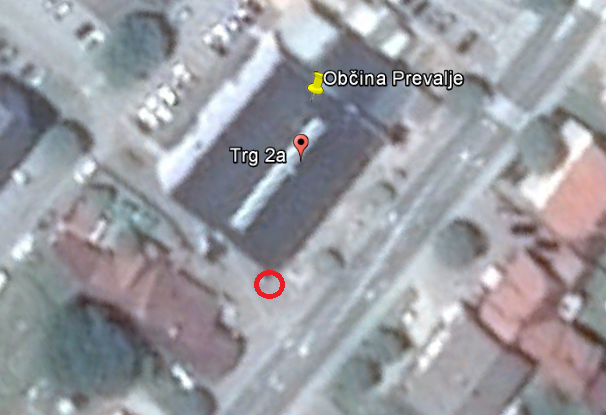 Slika 3: Lokacija polnilne postaje za kolesa pri Družbenem domu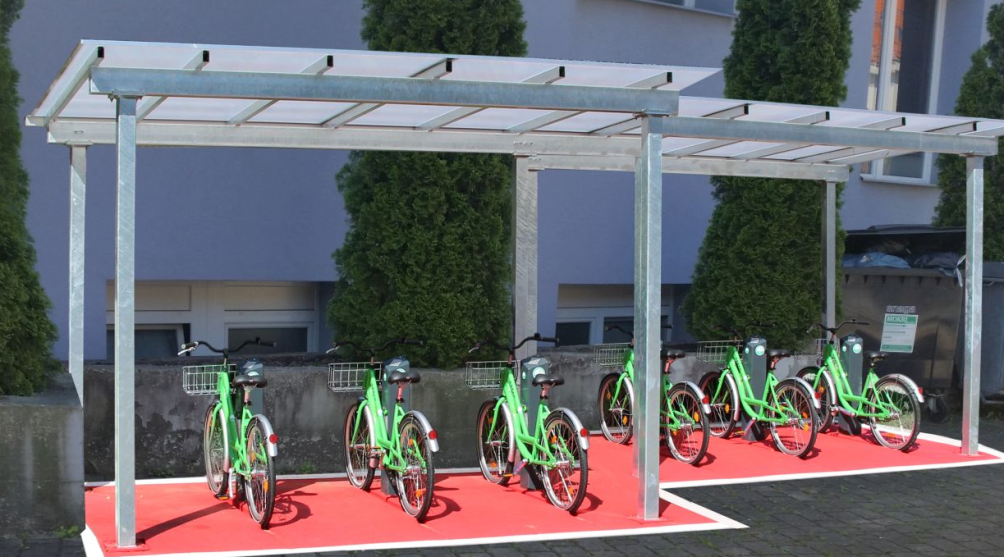 Slika 4: Izgled koles in polnilne postaje (slika je simbolična)Tabela 10: SWOT analiza5.4 Določitev potrebne investicijske dokumentacijeV skladu z 4. členom Uredbe o enotni metodologiji za pripravo in obravnavo investicijske dokumentacije na področju javnih financ, je za investicijske projekte z ocenjeno vrednostjo pod 300.000 EUR potrebno izdelati dokument identifikacije investicijskega projekta, kadar se investicijski projekti (so)financirajo s proračunskimi sredstvi. Pri projektih z ocenjeno vrednostjo pod 100.000,00 EUR se vsebina investicijske dokumentacije lahko ustrezno prilagodi (poenostavi), vendar mora vsebovati vse ključne prvine, potrebne za odločanje o investiciji in zagotavljanje spremljanja učinkov.Potrebna upravna dovoljenja za poseg v prostorOPREDELITEV TEMELJNIH PRVIN, KI DOLOČAJO INVESTICIJO6.1 Strokovne podlage za pripravo DIIPStrokovne podlage za pripravo DIIP-a so bile:Ponudba iz meseca septembra s strani ponudnika, ki je strokovno podkovan za vzpostavitev sistema ter nadzor nad izposojo Regionalni razvojni program za Koroško razvojno regijo 2014 – 2020NRP (Načrt razvojnih programov) Občine Prevalje 2016-20196.2 Navedba in opis lokacijeProjekt Postavitev avtomatiziranega sistema za izposojo koles se bo izvedel na območju naselja Prevalje v Občini Prevalje. Zemljišča so v lasti Občine Prevalje.Predmet dokumenta je identifikacija investicije v Postavitev avtomatiziranega sistema za izposojo koles in zajema nabavo 6-tih el. koles in postavitev polnilne postaje na območju lokacije Družbeni dom Prevalje.6.3 Obseg investicije in terminski planProjekt se bo izvedel v letu 2017. Predviden začetek del in predviden zaključek je pomlad 2017. Predvidoma se naj bi dela začela in končala v dveh mesecih (marec, april). Tabela 11: Aktivnosti 2016-2017Varstvo okoljaProjekt postavitve otroških igral ne predvideva negativnih vplivov na okolje. V času del bo povečana obremenitev okolja s hrupom, ostali vplivi na okolje pa niso predvideni.Ne glede na to, da investicija na podlagi svojih značilnosti ni predmet postopka presoje na okolje, bodo pri načrtovanju in izvajanju investicije upoštevani vsi predpisi s področja varstva okolja za zmanjšanje morebitnih negativnih vplivov na okolje.Tabela 12: Navedba pričakovanih obremenitev okoljaKadrovsko organizacijska shema s prostorsko opredelitvijoInvestitor je Občina Prevalje, ki bo tudi skrbela za urejenost okolice polnilne postaje in servisiranja koles. Prav tako bo skbela (po izteku garancije za odpravo napak in pomanjkljivosti v garancijskem roku) za dobro estetsko in varnostno stanje koles. Investicija ne predvideva novih zaposlitev.Kadrovsko organizacijska shema:Vodja in skrbnik projekta:Odgovornost za vodenje investicije nosi investitor, torej Občina Prevalje in v njegovem imenu kot odgovorna oseba župan dr. Matija TASIČ. Za kotrolo na terenu bo zadolžena ga. Bernarda Gradišnik – višja svetovalka I na oddelku za komunalno cestno gospodarstvo, za vodenje finančnih zadev bo pristojna ga. Veronika Šart - računovodja VII/2, oddelek za proračun in finance. Viri financiranjaInvestitor Občina Prevalje bo projekt Postavitev avtomatiziranega sistema za izposojo koles prijavil na javni razpis na podlagi uredbe MKGP in ARSKTRP o izvajanju lokalnega razvoja, ki ga vodi skupnost, v programskem obdobju 2014-2020 v operativnem program za izvajanje kohezijske politike 2014-2020 (tematski cilj 09: zmanjšanje revščine in socialnih razlik, podukrep - lokalni razvoj, ki ga vodi skupnost).Vrednost projekta znaša 28.548,00 EUR. Neupravičen strošek je DDV (22 %), ki znaša 5.148,00 EUR in ga v celoti plača investitor. Znesek upravičenih stroškov je 23.400,00 EUR. Pričakovana nepovratna sredstva – 15.000,00 EUR (maksimalni znesek sofinanciranja) predstavljajo 64,10 % vseh upravičenih stroškov oz. 52,54 % vseh stroškov.6.7  Finančna in ekonomska analiza upravičenosti investicijeProjekt uvedbe avtomatiziranega sistema za izposoje el. koles pomeni nov inovativen način transporta domačinov in turistov v občini. To bo imelo pozitiven vpliv na čistost okolja. S tem se bo Občina Prevalje pokazala kot občina zavezana k ohranjanju okolja našim zanamcem. Analiza stroškov in koristi je priloga DIIP-u.UGOTOVITEV SMISELNOSTI IN MOŽNOSTI IZDELAVE INVESTICIJSKE, TEHNIČNE IN DRUGE DOKUMENTACIJE S ČASOVNIM NAČRTOMKot je bilo v predhodnih poglavjih nesporno ugotovljeno, je investicija v postavitev avtomatiziranega sistema za izposojo koles nujna, zato je nadaljevanje del za investicijo smiselno.Potrebna investicijska dokumentacija- Dokument identifikacije investicijskega projekta (DIIP)Terminski plan izdelave investicijske in projektne dokumentacijeTabela 13: Okvirni terminski plan izdelave investicijske in projektne dokumentacijeANALIZA STROŠKOV IN KORISTIPOSTAVITEV AVTOMATIZIRANEGA SISTEMA ZA IZPOSOJO KOLES8.1 ANALIZA STROŠKOV IN KORISTI CBA Predpostavke za izdelavo finančne analize: finančna diskontna stopnja je 4 % glede na Uredbo o enotni metodologiji za pripravo in obravnavo investicijske dokumentacije javnih financ;povprečni prihodki v opazovanjem referenčnem obdobju znašajo 0 EUR;stroški v opazovanem referenčnem obdobju (20 let) znašajo za to investicijo 16.000,00 EUR oz. povprečno 800 EUR/leto;prvo leto uporabe el. koles je druga polovica leta 2017;lastnica infrastrukture je Občina Prevalje, upravljavec je Občina Prevalje;vrednost investicije je ocenjena v višini 28.548,00 EUR z DDV (stalne cene september 2016)CBA analiza je izdelana skladno z Uredbo o enotni metodologiji za pripravo in obravnavo investicijske dokumentacije na področju javnih financ in delovnim dokumentom Št. 4 – navodilom za uporabo metodologije pri izdelavi analize stroškov in koristi.FINANČNA OCENA INVESTICIJEPostavitev el. koles, ne bo vplivala na kakršne koli neposredne prihodke. Z vidika finančne ocene investicije je poleg neposrednih odhodkov za potrebe izvedbe naložbe v postavitev sistema potrebno upoštevati še stroške vzdrževanja, ki zajema pregled koles in morebitna potrebna popravila. Stroške vzdrževanja sistema na letni ravni smo zato ocenili na 800 EUR.8.2.1 Ocena prihodkovUporaba koles ne bo ustvarjala neposrednih prihodkov.8.2.2 Ocena odhodkovOdhodki povezani z operativnim vzdrževanjem koles zajemajo pregled in servis koles, vzdrževanje sistema za izposojo, nadzor nad sistemom, obveščanje uporabnikov po SMS-ih, porabo el. energije za polnjenje koles, izdajo dodatnih kartic za izposojo itd.. Ocenjeni mesečni stroški upravljanja postaje:Vzdrževanje sistema (dežurstvo, posredovanje ob težavah/napakah) – 40,00 EURPoraba električne energije – 45,00 EURSMS obveščanje uporabnikov preko sistema – 5,00 EURDežurna številka za pomoč uporabnikom – 10,00 EUR Skupaj: 100 EUR/mesec (uporaba 8 mesecev na leto)Finančna ocena upravičenostiPri finančni oceni upravičenosti smo upoštevali opredeljene stroške, ter za vse izračune skladno z uredbo o enotni metodologiji za pripravo in obravnavo investicijske dokumentacije na področju javnih financ, 4 % diskontno stopnjo.Finančni kazalciFinančna neto sedanja vrednost je v celoti negativna in zajema tako stroške investicijskih vlaganj, kot tudi stroške vzdrževanja.Finančna neto sedanja vrednost znaša: - 44.948,00 EUR,Relativna neto sedanja vrednost pa znaša -1, saj investicija ne prinaša prihodkov.CBA po delovnem dokumentu 4Tabela14: Investicijski stroški in prihodki v stalnih cenah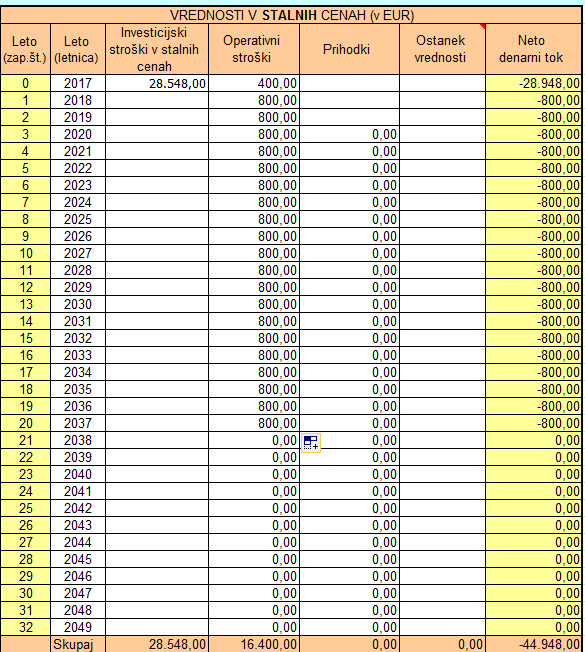 Tabela15: Diskontirane vrednosti investicije, stroškov in prihodkov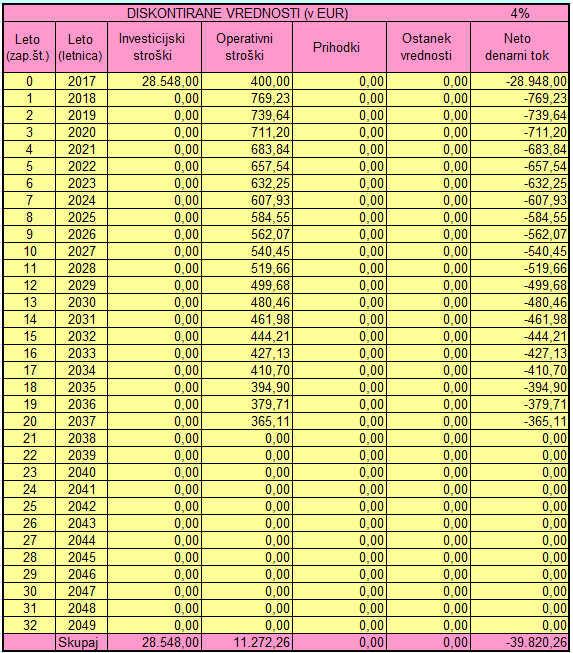 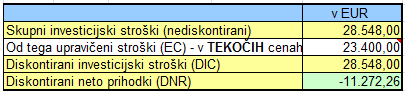 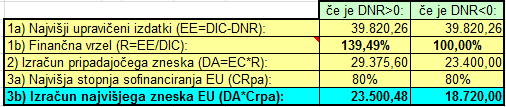 Ker projekt ne ustvarja pozitivnega denarnega toka je finančna vrzel 100%.Izračunani  maksimalni  znesek  sofinanciranja  znaša  29.375,60 EUR. Ta znesek je višji kot je določen znesek s pogodbo o sofinanciranju, ki znaša 15.000,00 EUR. Tako je končni znesek sofinanciranja enak 15.000 EUR.EKONOMSKA OCENA INVESTICIJEPri ekonomski oceni investicije smo pregledali koristi, ki jih postavitev sistema prinaša v občino Prevalje, vendar pa niso nujno neposredna posledica finančnih tokov operacije.Koristi ki jih izvedba investicije prinaša so:Boljša fizična pripravljnost uporabnikov oz. občanov v starostni skupini 50+ let ter čistejše okolje zaradi zmanjšanja izpustov Co2 (manjša uporaba avtomobilov na krajših relacijah);boljše zdravje uporabnikov koles zaradi zadrževanja na svežem zraku;pozitivni zgled turistom, ki bodo več časa preživeli v občini (s kolesarjenjem ter ogledovanjem znamenitosti namesto vožnje z avtomobilom); pozitivni zgled za ostale Občine Mežiške doline (razen Občine Ravne na Koroškem, ki imajo tak sistem že vzpostavljen (sicer ga bodo še nadgrajevali, tudi s kolesi na elektriko));ureditev prostora ob Družbenem domu.Investicija po zaključku povzroča tudi dodatne stroške vzdrževanja, ki investitorju prav tako ne dajejo finančnih učinkov in rezultat so vedno le učinki družbene ekonomske koristi v nedenarni obliki.Čeprav investicija ne prikazuje ekonomske upravičenosti, je naložba v javno infrastrukturo širšega družbenega pomena, zato je ni mogoče gledati in ocenjevati samo iz ozke ekonomsko-finančne perspektive.Ker se ocenjuje, da so nedenarne koristi investicije večje od denarnih stroškov v življenjski dobi investicije predlagamo, da se DIIP potrdi in se pristopi k nadaljevanju aktivnosti za izvedbo projekta in investicije.ANALIZA OBČUTLJIVOSTI IN ANALIZA TVEGANJAnaliza občutljivostiV  analizi občutljivosti  smo določili parametre, ki bi lahko vplivali na izvedbo projekta, izvedli analizo kritičnih spremenljivk in pokazali vpliv na projekt.Tabela16: Analiza občutljivosti in tveganj – določitev kritičnih spremenljivkTabela 17: Analiza učinkov krtiičnih spremenljivkSkladno z navodilom Delovni dokument št. 4 Evropske komisije, Navodilo za uporabo metodologije pri izdelavi analize stroškov in koristi, se za investicije pod 1mio EUR ne izdelana popolna CBA analiza.Iz navedenega izhaja, da projekt nima kritičnih spremenljivk.Analiza TveganjProjekt izvedbe investicije ne prinaša večjih tveganj, ki bi lahko ogrozil izvedbo samega projekta. Ker je projekt terminsko in izvedbeno dobro načrtovan ga bomo pravočasno izvedli in s tem zagotovili rezultate, ki smo jih v načrtih predvideli.Vsem morebitnim tveganjem, ki bi se lahko pojavila se bomo izognili s spremljanjem in nadzorom izvajanja projekta.InvestitorNaziv: OBČINA PREVALJENaslov: Trg 2a, 2391 PrevaljeOdgovorna oseba investitorja: župan dr. Matija TASIČ____________________________Žig in podpisPrevalje, september 2016Odgovorni osebi za izdelavo DIIP in izvajanje investicije s strani naročnikaOdgovorna oseba: Veronika ŠART, računovodja VII/2____________________________Žig in podpisOdgovorna oseba: Bernarda GRADIŠNIK, višja svetovalka za komunalno cestno gospodarstvo____________________________Žig in podpisPrevalje, september 2016ARSKTRPDIIPAgencija Republike Slovenije za kemtijske trge in razvoj podeželjaDokument identifikacije investicijskega projektaDDVDavek na dodano vrednostGISGeografski informacijski sistemKCGKomunalno cestno gospodarstvoESRREvropski kmetijski sklad za regionalni razvojMKGPMinistrstvo za kmetijstvo, gozdarstvo in prehranoRSRepublika SlovenijaUMARUrad za makroekonomske analize in razvojInvestitor:Občina Prevalje Naslov:Trg 2a, 2391 Prevalje Telefon:+386 2 82 46 100 Elektronska pošta:obcina@prevalje.siSpletna stran:www.prevalje.siOdgovorni vodja za izvedbo investicije:Bernarda GRADIŠNIK, višja svetovalka Odgovorna oseba:dr. Matija TASIČMatična številka:1357719000Davčna številka:28520513Transakcijski račun:SI56 0137 5010 0010 242 (BANKA SLOVENIJE LJUBLJANA)  Izdelovalec DIIP:Občina Prevalje Naslov:Trg 2a2391 Prevalje Telefon:+386 2 82 46 100 Elektronska pošta:obcina@prevalje.siSpletna stran:www.prevalje.siOdgovorni osebi:Veronika ŠART veronika.sart@prevalje.siBernarda GRADIŠNIKbernarda.gradisnik@prevalje.siInvestitor:Ministrstvo za kmetijstvo, gozdarstvo in prehranoAgencija Republike Slovenije za kmetijske trge in razvoj podeželjaNaslov:Dunajska 160 1000 LjubljanaTelefon:+386 1478 90 00Faks:+3861 478 90 21Elektronska pošta:gp.mkgp@gov.siSpletna stran:www.mkgp.gov.siOdgovorna oseba:minister, mag. Dejan ŽIDANFINANČNI VIRI2016Delež (v %)2017Delež (v %)FINANČNI VIRIEURDelež (v %)EURDelež (v %)ESRR – Evropski sklad za regionalni razvoj  in MKGP0,000,0015.000,0052,54Proračun občine Prevalje0,000,0013.548,0047,46SKUPAJ0,000,0028.548,00100,00Občina Površina (km2)Število naselijŠtevilo prebivalcevGostota prebivalcevPrebivalci moškiPrebivalci ženskeIndeks feminitetePrevalje58,1136763116,433263437103,3Leto20092010201120122013201420152016Št. prebivalcev67976830682968456807673867616763ObčinaživorojeniumrliNaravni prirastekSkupni prirast - skupajŽivorojeni na 1000 prebivalcevUmrli na 1000 prebivalcevNaravni prirast na 1000 prebivalcevSkupni prirast na 1000 prebivalcevPrevalje6092-32-128,913,7-4,7-1,8FINANČNI VIRI2016Delež (v %)2017Delež (v %)FINANČNI VIRIEURDelež (v %)EURDelež (v %)Nepovratna  sredstva ESRR – Evropski sklad za regionalni razvoj  in MKGP0,000,0015.000,0052,54Proračun občine Prevalje0,000,0013.548,0047,46SKUPAJ0,000,0028.548,00100,00bruto vrednost celotne investicije po stalnih cenah (september 2016):  28.548,00 DDV (22%)bruto vrednost celotne investicije po tekočih cenah (september 2016): 28.548,00 z DDV (22%)2016201620172017skupajskupajStroški po namenihVrednost brez DDVVrednost z DDVVrednost brez DDVVrednost z DDVVrednost brez DDVVrednost z DDVkolesa0,000,0015.000,0018.300,0015.000,0018.300,00Gradbena dela in postaja0,000,003.400,004.148,003.400,004.148,00Nadzorni sistem 0,000,005.000,006.100,005.000,006.100,00DDV0,000,005.148,005.148,00SKUPAJ0,000,0028.548,0028.548,00PREDNOSTISLABOSTIbolj zdravo premagovanje večjih razdalj razvijanje motoričnih sposobnosti otrok zmanjšanje izpustov Co2 zaradi okoljo prijaznejšega transportavisoki začetni investicijski stroškisamo ena lokacija za izposojo kolesomejen čas uporabe kolesa na eno uporabniško kartico MOŽNOSTIOVIRE/NEVARNOSTIdobra praksa pri vzpostavitvi polnilnih postaj  nadgradnja sistema ter povezovanje s sosednjo Občino Ravne na Koroškempodaljševanje časa turistov zaradi bolje povezanosti z baravo in odkrivanja kotičkov, ki jih z ostalimi klasičnimi sredstvi ne moremo vandalizem starejših otrok neuporaba koles s strani občanov in turistovrelativno visoki stroški servisiranja koles in polnilne postajeZap. št.VRSTA DOVOLJENJAPotrebno označiDatum odločbe1Lokacijska informacija■NI POTREBNO2Gradbeno dovoljenje■NI POTREBNONaseljeParcelna številka:Katastrsko območje:Lastništvo:1Prevalje (Družbeni dom)256/4k.o. FARNA VASObčina PrevaljeAktivnostAktivnostAktivnostAktivnostmesec / letoPridobitev  ponudbe za  načrtovano naložboPridobitev  ponudbe za  načrtovano naložboPridobitev  ponudbe za  načrtovano naložboPridobitev  ponudbe za  načrtovano naložbo         9/2016Izdelava DIIPIzdelava DIIPIzdelava DIIPIzdelava DIIP9/2016Potrditev DIIPPotrditev DIIPPotrditev DIIPPotrditev DIIP9/2016Objava dokumentacije po ZJN -3izbpJesen/2016Izbor ponudnika in podpis pogodbeIzbor ponudnika in podpis pogodbeIzbor ponudnika in podpis pogodbeIzbor ponudnika in podpis pogodbezima/2016Oprema lokacijeOprema lokacijeOprema lokacijeOprema lokacijepomlad/2017Povečana obremenitev okoljaZmanjšana obremenitev okoljaNevtralna obremenitev okoljaemisije snovi v zrakXemisije snovi v vodeXemisije snovi v tlaXobremenitev okolja z odpadkiXobremenitev okolja z emisijami elektromagnetnega sevanjaXobremenitev okolja z emisijami ionizirnega sevanjaXobremenitev okolja z emisijami hrupaXobremenitev z vplivi na zdravje ljudiXobremenitev z vplivi na kulturno dediščinoXobremenitev z vplivi na rastline ali živaliXFINANČNI VIRILeto 2016Delež (v %)Leto 2017Delež (v %)FINANČNI VIRIEURDelež (v %)EURDelež (v %)Nepovratna  sredstva ESRR0,000,0015.000,0052,54Proračun občine Prevalje0,000,0013.548,0047,46SKUPAJ0,000,0028.548,00100,00Aktivnostmesec / letoPridobitev  ponudbe za  načrtovano naložbo9/2016Izdelava DIIP9/2016Potrditev DIIP9/2016RazredSpremenljivkeSpremenljivkeSpremenljivkeSpremenljivkeSpremenljivkeSpremenljivkeSpremenljivkeParametri modelaDiskontna stopnjaDiskontna stopnjaDiskontna stopnjaDiskontna stopnjaDiskontna stopnjaDiskontna stopnjaDiskontna stopnjaGibanje prodajnih ceninflacija v splošnem, konkretne cenovne spremembe po odločitvi OSinflacija v splošnem, konkretne cenovne spremembe po odločitvi OSinflacija v splošnem, konkretne cenovne spremembe po odločitvi OSinflacija v splošnem, konkretne cenovne spremembe po odločitvi OSinflacija v splošnem, konkretne cenovne spremembe po odločitvi OSinflacija v splošnem, konkretne cenovne spremembe po odločitvi OSinflacija v splošnem, konkretne cenovne spremembe po odločitvi OSGibanje  nabavnih cen po elementih strukture naravnih vrst stroškovpo elementih strukture naravnih vrst stroškovpo elementih strukture naravnih vrst stroškovpo elementih strukture naravnih vrst stroškovpo elementih strukture naravnih vrst stroškovpo elementih strukture naravnih vrst stroškovpo elementih strukture naravnih vrst stroškovPovpraševanje, porabasprememba obsegasprememba obsegasprememba obsegasprememba obsegasprememba obsegasprememba obsegasprememba obsegaInvesticijski stroškisprememba investicijskih stroškovsprememba investicijskih stroškovsprememba investicijskih stroškovsprememba investicijskih stroškovsprememba investicijskih stroškovsprememba investicijskih stroškovsprememba investicijskih stroškov* upoštevanje tistih parametrov, katerih spreminjanje  spremeni IRR za 1% ali NPV za 5%.* upoštevanje tistih parametrov, katerih spreminjanje  spremeni IRR za 1% ali NPV za 5%.* upoštevanje tistih parametrov, katerih spreminjanje  spremeni IRR za 1% ali NPV za 5%.* upoštevanje tistih parametrov, katerih spreminjanje  spremeni IRR za 1% ali NPV za 5%.* upoštevanje tistih parametrov, katerih spreminjanje  spremeni IRR za 1% ali NPV za 5%.ElastičnostElastičnostElastičnostRazredi parametrovvisokadvomljivanizkaParametri modelaInflacijaInflacijaInflacijaxRealna rast plačRealna rast plačRealna rast plačXSpremembe cen energentovSpremembe cen energentovSpremembe cen energentovx Spremembe cen blaga in storitevSpremembe cen blaga in storitevSpremembe cen blaga in storitevxPodatki o povpraševanjuSpecifična potrošnjaSpecifična potrošnjaSpecifična potrošnjax Stopnja demografske rastiStopnja demografske rastiStopnja demografske rastixKoličina prometaKoličina prometaKoličina prometax Stroški investicijeRazlika cen na trgu in predračunaRazlika cen na trgu in predračunaRazlika cen na trgu in predračunax * kvalitativna ocena elastičnosti